Résoudre des équations d’addition et de soustraction à une étapeRésoudre des équations d’addition et de soustraction à une étapeRésoudre des équations d’addition et de soustraction à une étapeComprend l’équilibre comme étant une égalité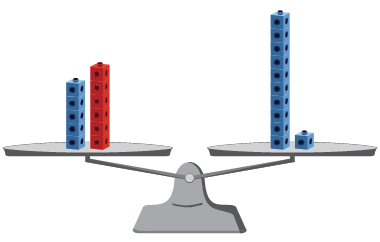 « 5 + 6 égalent 11. »Trouve la valeur d’une inconnue à l’aide de matériel concret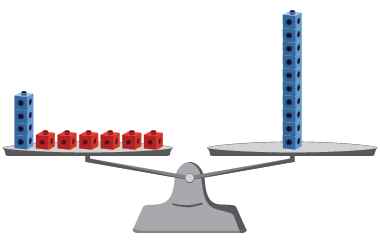 4 +  = 10« J’ai ajouté des cubes rouges, un à la fois, jusqu’à ce que les plateaux s’équilibrent; 
 = 6. »Utilise les liens entre les nombres (l’opération inverse)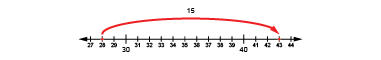 28 = ___ − 15« J’ai réécrit l’équation comme une équation d’addition : 28 + 15 = ___. »Observations et documentationObservations et documentationObservations et documentationRésoudre des équations d’addition et de soustraction à une étape (suite)Résoudre des équations d’addition et de soustraction à une étape (suite)Résoudre des équations d’addition et de soustraction à une étape (suite)Décompose et recompose des nombres (utilise la propriété de l’associativité)               28 + 15 = 28 + 2 + 13         28 + 2 + 13 = 30 + 13               30 + 13 = 43Décrit une situation liée à une équation donnée comprenant une inconnue 20 − ___ = 13« J’avais 20 $. J’ai dépensé de l’argent, et maintenant j’ai 13 $. Combien ai-je dépensé ? »Utilise des stratégies de façon efficace et flexible pour résoudre différents types d’équations (début, résultat et changement inconnu) 27 = ∆ − 18« J’ai réécrit l’équation à l’aide de l’addition : 
27 + 18 = ∆.Puis j’ai fait un calcul mental : 
27 + (18 + 2) = 47, et 47 – 2 = 45. »Observations et documentationObservations et documentationObservations et documentationVariables et symbolesVariables et symbolesVariables et symbolesVariables et symbolesUtilise le symbole d’égalité pour représenter l’équilibre (le côté gauche est égal au côté droit), et le symbole d’inégalité pour représenter le déséquilibre18 + 16 = 10 + 2418 + 16 ≠ 24 – 10« Le symbole d’égalité indique que les nombres des deux côtés représentent le même montant et ont la même valeur. »Utilise des symboles pour représenter des quantités inconnues18 +  = 34« J’ai utilisé un carré pour représenter l’inconnue, mais j’aurais pu utiliser une autre forme. »Comprend que l’inconnue représente une seule quantité/valeur18 +  = 34« Le carré représente un nombre qui est additionné à 18 pour donner 34. Quel que soit le symbole, il représentera toujours 16. »Résout des équations avec flexibilité18 +  = 34
34 −  = 1834 – 18 = « Dans toutes ces équations, le symbole représente le même nombre, soit 16. »Observations et documentationObservations et documentationObservations et documentationObservations et documentation